Классный час «Билет в будущее - 2020»«В период с 08.09.2020 по 10.09.2020, в рамках реализации проекта по ранней профессиональной ориентации учащихся 6-11-х классов «Билет в будущее», для школьников  6-9 классов были проведены классные часы по теме: «Билет в будущее -2020», целью которых является информирование учащихся о проекте, условиях регистрации и участия в практических мероприятиях. Проект   поможет ребятам получить навыки осознанного выбора профессии и построения карьеры».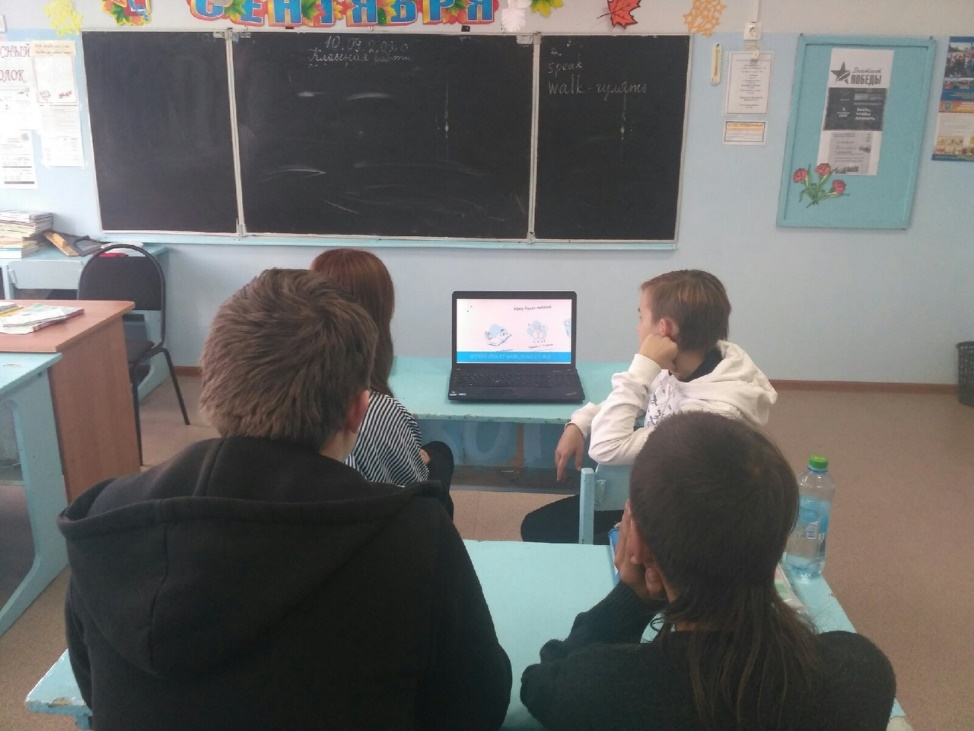 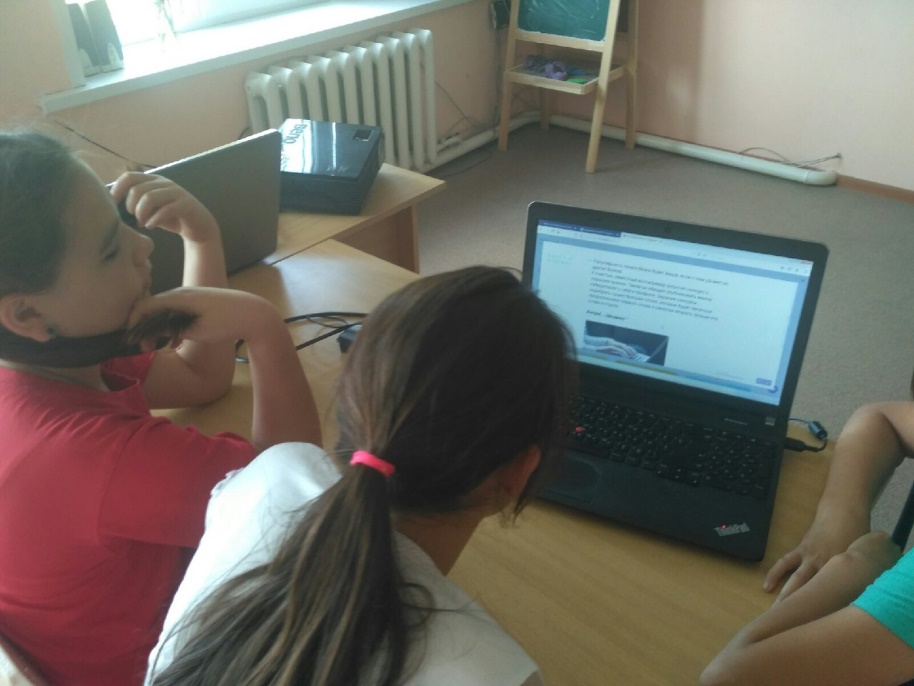 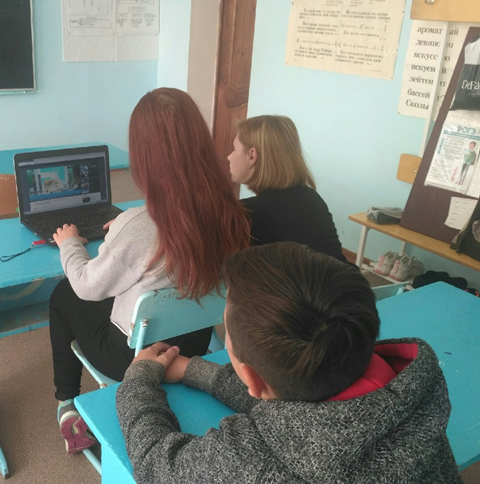 